School Counseling Licensure Preparation Program K-12 
(Added Endorsement Program K-12)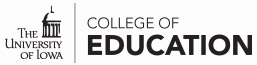 Student Name: 	UID: State of Iowa approved preparation programs for endorsement numbers 172 Elementary Professional School Counselor K-8 and 173 Secondary Professional School Counselor 5-12. The School Counseling Added Endorsement Program K-12 is intended for teachers and school professionals who hold or are eligible for Iowa licensure to add the counselor endorsements to a teaching license or professional service license. The School Counseling Licensure Preparation Program K-12 is intended to prepare students who are not licensed teachers/school professionals for the professional service license with the counselor endorsements.RequirementsMaster's DegreeCompletion of a Minimum of 20 s.h. at The University of IowaAdvisor approval of all transfer credit and course substitutionsCourse RequirementsSchool Counseling (Complete all of the following courses)ResearchEducation Foundations (required for non-teachers for licensure preparation)Field Experiences (Complete practicum and internship)Practicum (Complete the following course)Internship (Complete one or both of the following for a total of 12 semester hours)Students completing internship on a part-time basis will have two registrations of 6 s.h. each.Field Experience (elementary and secondary placements required)Elementary School PlacementPlease provide the following information to document your field experience placement.Internship or Practicum:School and District:Dates:Clock Hours:Name of UI Supervisor:Signature of UI Supervisor and Date:Secondary School PlacementPlease provide the following information to document your field experience placement.Internship or Practicum:School and District:Dates:Clock Hours:Name of UI Supervisor:Signature of UI Supervisor and Date:Additional Internship PlacementPlease provide the following information to document your field experience placement.Elementary or Secondary:School and District:Dates:Clock Hours:Name of UI Supervisor:Signature of UI Supervisor and Date:Verification of Program CompletionField Experience Total Clock Hours:Student Signature:Clinical Coordinator Signature and Date:This Program Guide is for planning and documentation of program completion. State requirements for licensure and endorsements are subject to change without notice; check with your adviser or the Office of Education Services for updated requirements. Course transfer and substitution may require syllabi or other documentation in addition to transcript. Revised 05/15/2020 DD/DLT version 3.4.For additional information, admissions procedures, or advising referral, please contact Office of Student Services, College of Education, N310 Lindquist Center, Iowa City, IA 52242, 319-335-5359, FAX: 319-335-5364, ask-education@uiowa.edu, https://education.uiowa.edu/CourseCourse TitleCreditSession/SubstituteRCE:4137Intro to Educating Gifted Students3 s.h.RCE:5200Professional School Counselor3 s.h.RCE:5202Introduction to Group Counseling3 s.h.RCE:5203Career Development3 s.h.RCE:5204School Culture Classroom Management for SC3 s.h.RCE:5221Thry Cnsl & Human Dev Across Life Span3 s.h.RCE:5222Coun Children & Adolescents in Schools3 s.h.RCE:5230School Couns Program Leadership & Mgt3 s.h.RCE:5250Multiculturalism in Helping Professions3 s.h.RCE:5254Assessment and Appraisal3 s.h.RCE:5278Applied Microcounseling3 s.h.EDTL:4940Characteristics of Disabilities3 s.h.CourseCourse TitleCreditSession/SubstituteRCE:6500Research and Program Evaluation3 s.h.CourseCourse TitleCreditSession/SubstituteEPLS:3000Foundations of Education3 s.h.PSQF:6200Educational Psychology3 s.h.EDTL:4900Foundations of Special Education3 s.h.CourseCourse TitleCreditSession/SubstituteRCE:6300Practicum in School Counseling3 s.h.CourseCourse TitleCreditSession/SubstituteRCE 6321Internship in Elementary School Counseling12 s.h.RCE:6322Internship in Secondary School Counseling12 s.h.